Öğrenci tezini jüri önünde savunur. Jüri yazılı tezi ve adayın savunmasını değerlendirir ve kararı adaya sözlü olarak açıklar. Ret, uzatma ya da intihal tespiti durumunda, gerekçeleri Bölüm III’de yer alan jüri rapor kısmında belirtilmelidir. Anabilim Dalı onayı aldıktan sonra Fen Bilimleri Enstitü Müdürlüğü’ne iletilir. Bölüm I. Jüri Başkanı tarafından doldurulur.Bölüm II. Tez Jürisi tarafından doldurulur. *Savunma tarihinden sonra en geç 1 ay içinde tez ciltli olarak enstitüye teslim edilmelidir.**3 aya kadar tezin düzeltilmesi için ek süre verilebilir. Ek süre tanınan öğrenciler yeniden savunma yaparlar ve ilksavunmadaki süreçler yeni savunma için de geçerlidir.Bölüm III. Tez Jürisi tarafından doldurulur.Bölüm IV. Anabilim Dalı Başkanı ve Enstitü Müdürü Onayı.Not: Bu Savunma Tutanak Formu tek nüsha doldurulur, ilgili yerler imzalanır ve imzalar eksiksiz olarak Fen Bilimleri Enstitüsü’ne iletilir. Ret, uzatma veya intihal tespiti durumunda hazırlanan Jüri Raporu bir sayfadan uzun ise her sayfa paraflanır.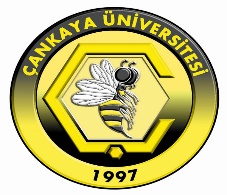   ÇANKAYA ÜNİVERSİTESİ   Fen Bilimleri Enstitüsü  Yüksek Lisans / Doktora Tezi Savunma Tutanak FormuÖğrenci Ad Soyad:Öğrenci Ad Soyad:Öğrenci No: Program Adı ve Türü: Program Adı ve Türü: Program Adı ve Türü: Program Adı ve Türü: Tez Başlığı: Tez Başlığı: Tez Başlığı: Tez Başlığı: Önceki Tez Savunma Tarihi: (Jüri daha önce toplanmışsa)Önceki Tez Savunma Tarihi: (Jüri daha önce toplanmışsa)Önceki Tez Savunma Tarihi: (Jüri daha önce toplanmışsa)Önceki Tez Savunma Tarihi: (Jüri daha önce toplanmışsa)Tez Savunma Tarihi: Yer: Yer: Saat: Jüri Üyeleri Jüri Üyeleri Jüri Üyeleri Jüri ÜyeleriÜnvan Ad SoyadİmzaKararJüri Başkanı Kabul          Ret                DüzeltmeDanışman Kabul          Ret                Düzeltme1. Üye Kabul          Ret                Düzeltme2. Üye Kabul          Ret                DüzeltmeTez oy birliği / oy çokluğu ile kabul edilmiştir.*Tez oy birliği / oy çokluğu ile ret edilmiştir.Tez’in düzeltilmesi için ____ ay ek süre verilmesine oy birliği / oy çokluğu ile karar verilmiştir.**Fen Bilimleri Enstitüsü’nden gelen Turnitin Raporu çerçevesinde tezde intihale rastlanmamıştır / rastlanmıştır.Öğrenci Ad SoyadProgram AdıRet, uzatma veya intihal tespiti durumunda doldurulması zorunlu Jüri Raporu.Jüri Üyelerinin ParaflarıJüri BaşkanıİmzaTarihAna Bilim Dalı BaşkanıİmzaTarihEnstitü MüdürüİmzaTarih